ПРЕСС-РЕЛИЗК брифингу на тему «Итоги летней оздоровительной кампании 2017»Благодаря слаженной работе министерств и ведомств, поддержке Правительства и лично Президента Республики Татарстан в период летней оздоровительной кампании 2017 года была организована работа 1905 лагерей всех форм отдыха (план 1895 лагерей). Из которых:133 стационарных лагерей с охватом 76 942чел.;14 санаторно-курортных организаций с охватом 3 793 чел.;98 лагерей палаточного типа с охватом 13 299 чел.;966 пришкольных лагерей с дневным пребыванием с охватом 57 075 чел.;689 лагерей труда и отдыха с охватом 12 000 чел.;5 лагерей на Черноморском побережье с охватом 5 699 чел.;Все организации отдыха открывались с разрешения территориальных надзорных органов, при наличии все необходимых разрешающих открытие документов. Реестр действующих лагерей Республики Татарстан со всеми контактными данными представлен на официальном сайте уполномоченного Республиканского центра «Лето» Министерства по делам молодежи и спорту РТ http://rcleto.ru.За лето организован отдых более 168 тысяч детей и молодежи, это на 3% перевыполнение летнего плана (164 098 человек) и на 77% выполнение годового объема (218509 человек).На сегодняшний день в 173 профильных сменах по основным направлениям государственной молодёжной политики отдохнули 53175 человек. Это такие смены как: смена начинающих журналистов «Алтын Калям – Золотое перо», творческая смена «Созвездие Йолдызлык», «Этнический фестиваль «Крутушка», смены «Сэлэт», социально-педагогические смены «Территория «МЫ», смены по развитию талантов в области науки и техники «IT-Jump», «Город безопасности» и другие. В том числе на Черноморском побережье Краснодарского края и Республики Крым реализованы 17 профильных программ, таких, как: «Английская деревня», «Поколение NEXT», «МИРАС», «Созвездие-Йолдызлык», «Гармония» и другие.На Черноморском побережье организован отдых 5699 человек (годовой план – 5 939 чел.) в 5 лагерях, в том числе 3 лагеря в Краснодарском крае с охватом 3520 чел., это 2 лагеря в г.Анапа - ДОЛ «Приазовец» и «Витязево» и 1 лагерь в г.Туапсе ДОЛ «Юбилейный», а также 2 лагеря на территории Республики Крым с охватом 2179 чел. в г.Севастополь ДОЛ «Радость» и Бахчисарайский район ДОЛ «имени А.В.Казакевича».По поручению Президента Р.М.Минниханова в Республике Крым в ДОЛ «им. Казакевича», расположенного в Бахчисарайском районе, дополнительно к Подпрограмме отдыха второй год организована специализированная смена для детей из многодетных семей в количестве 134 человек. Также благодаря поддержке Правительства, слаженной работе ответственных республиканских центров «Черноморец» и «Лето» на безвозмездной основе была проведена смена для 193 детей, находящихся в трудной жизненной ситуации, которая в предыдущие годы организовывалась за счет средств Федерального бюджета. Дети отдохнули в ДОЛ «Витязево» г.Анапа и в ДОЛ «Радость» Республики Крым. На дополнительно выделенные из бюджета республики средства организован отдых 100 человек из Луганской и Донецкой Народных Республик. В июле ребята отдохнули в ДОЛ «Заречье» г. Казани, где была организована обширная развлекательная программа, включающая в себя обзорные экскурсии по г.Казани и выезды с посещением исторических памятников культуры республики.Оценка эффективности пребывания детей в летних оздоровительных учреждениях показала, что выраженный оздоровительным эффектом составил 94,6% детей, слабый выявлен у 5,1%, отсутствует у 0,3% отдохнувших.Массовых инфекционных заболеваний, пищевых отравлений, смертельных случаев в летних оздоровительных лагерях в сезон 2017 года не допущено.В целях оперативного реагирования на вопросы и проблемы в рамках оздоровительной кампании действует телефон «горячей линии» Республиканской межведомственной комиссии ГБУ РЦ «Лето» - (843) 293-12-91. МИНИСТЕРСТВО ПО ДЕЛАМ МОЛОДЕЖИ И СПОРТУ РЕСПУБЛИКИ ТАТАРСТАН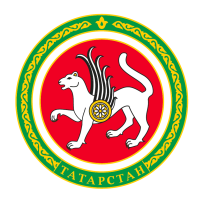 МИНИСТЕРСТВО ПО ДЕЛАМ МОЛОДЕЖИ И СПОРТУ РЕСПУБЛИКИ ТАТАРСТАНТАТАРСТАН РЕСПУБЛИКАСЫ ЯШЬЛӘР ЭШЛӘРЕ ҺӘМСПОРТ МИНИСТРЛЫГЫТАТАРСТАН РЕСПУБЛИКАСЫ ЯШЬЛӘР ЭШЛӘРЕ ҺӘМСПОРТ МИНИСТРЛЫГЫул.Петербургская, д.12, г. Казань, 420107ул.Петербургская, д.12, г. Казань, 420107Петербургская урамы, 12 нчейорт, Казаншәһәре, 420107Петербургская урамы, 12 нчейорт, Казаншәһәре, 420107Тел.: (843) 222-81-01, факс: (843) 222-81-79.E-mail: mdmst@tatar.ru, http://mdms.tatarstan.ruТел.: (843) 222-81-01, факс: (843) 222-81-79.E-mail: mdmst@tatar.ru, http://mdms.tatarstan.ruТел.: (843) 222-81-01, факс: (843) 222-81-79.E-mail: mdmst@tatar.ru, http://mdms.tatarstan.ruТел.: (843) 222-81-01, факс: (843) 222-81-79.E-mail: mdmst@tatar.ru, http://mdms.tatarstan.ruТел.: (843) 222-81-01, факс: (843) 222-81-79.E-mail: mdmst@tatar.ru, http://mdms.tatarstan.ru